Public Entity Application
Streets/Roads/Highways/Bridges
Questionnaire A(Attaches to EPS-GEN-APP Applicant Information Section)Legal Name of Public Entity:      		Effective Date:      	1.	STREETS/ROADS/HIGHWAYSa.	Paved mileage:      		Unpaved mileage:      	Mileage maintained for others:      	b.	Does the entity have a regular inspection and maintenance program?	 Yes   Noc.	Are written records of maintenance kept?	 Yes   Nod.	Are road signs regularly inspected for visibility and missing signs?	 Yes   NoFrequency:      	e.	Are barricades and warning signs used at road work sites?	 Yes   Nof.	Is there a “prior notice” ordinance in effect?	 Yes   Nog.	Provide revenues for snow removal of streets and roads not owned by the insured: $     	2.	BRIDGES (Attach most current copies of bridge inspection reports.)a.	How many bridges are owned and/or maintained by the entity?      	How many are under 21 feet in length?      	b.	Are all bridges posted for size and weight limits?	 Yes   Noc.	How many one lane bridges?      		Are warnings posted?	 Yes   Nod.	How many drawbridges?      		Are warnings posted?	 Yes   Noe.	How many toll bridges?      		Number of toll bridge crossings per year?      	g.	What was the date of last inspection?      	h.	Have any bridges not passed inspection (do not meet local, state or federal standards; are structurally deficient, etc.), or are any bridges closed or condemned?	 Yes   NoIf “yes,” list bridges, locations, reasons for current conditions and closing warnings/protection to prevent access:i.	Is the entity involved in any bridge construction?	 Yes   NoIf “yes,” describe:      	j.	Does the entity contract any portion of bridge operations (construction, maintenance, inspection, etc.)?	 Yes   NoRefer to EPS-GEN-APP application form for the state fraud warnings.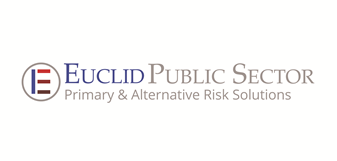 Euclid Public Sector 234 Spring Lake DriveItasca, Illinois 60143Phone (630) 238-1900                                Website: www.euclidps.com                                                 Mailbox: mail@euclidps.com     f.    Describe bridge inspection procedures:      